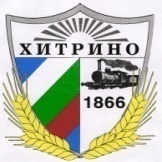 Община с. Хитрино, област Шумен, на основание чл. 129, ал. 1 от ЗУТ съобщава, че на основание Решение № 15 от 15.02.2023 г. на Общинския съвет – с. Хитрино, е одобрен   ПУП-План за регулация /ПР/ по плана на с. Черна за:  Променя на уличната отсечка ОТ 34-ОТ 48 като се вмъква нова ОТ 34а;  Дворищната регулация на УПИ ІІ-фурна и ІV-здравен дом (кметство)  в кв. 10 се променя като се поставя по съществуващите граници; УПИ І-училище и ІІ-детски дом в  кв. 10 се променят, като от тях се образуват нови: УПИ І-училище, ІІІ-детски дом, V-ООД и VІ-ООД.На основание чл. 215, ал. 4 от ЗУТ решението подлежи на обжалване в 30-дневен срок от обнародването в „Държавен вестник“ чрез Община Хитрино до Административния     гр. Шумен.                                                                                                                                                                                                                                                                                                                                                  